.Abbreviations: RF = Right Foot, LF = Left FootS1. Section: Rocking Chair, Walk, Walk, Shuffle ForwardS2. Section: Rock Step, Shuffle Back, Step Back r./l., Back RockS3. Section: Toe Strut, Cross Back Rock r./l.S4. Section: Step ½ Turn, Shuffle Forward r./l.S5. Section: Cross Rock, Chassé, Cross Rock, Back RockS6. Section: Cross, Point l./r., Cross, Side, Sailor StepS7. Section: Step ½ Turn, Rocking Chair, Step Diagonally Forward, TouchRestart: In second round stop here and start from the beginning.S8. Section: Step Diagonally Forward, Touch, Step Diagonally Back, Touch, Shuffle Back, Back RockDance, Have Fun & Smile!I Can't Forget Her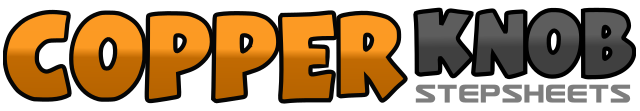 .......Count:64Wall:2Level:Intermediate.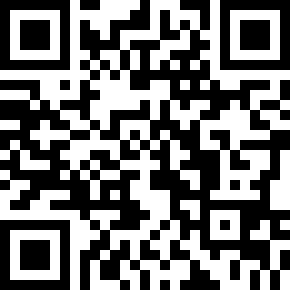 Choreographer:Siggi Güldenfuß (DE) - April 2020Siggi Güldenfuß (DE) - April 2020Siggi Güldenfuß (DE) - April 2020Siggi Güldenfuß (DE) - April 2020Siggi Güldenfuß (DE) - April 2020.Music:I Can't Forget Her - Clay WalkerI Can't Forget Her - Clay WalkerI Can't Forget Her - Clay WalkerI Can't Forget Her - Clay WalkerI Can't Forget Her - Clay Walker........1-2RF step forward, slightly raise the LF and weight back onto LF3-4RF step back, slightly raise the LF and weight back onto LF5-6RF step forward, LF step forward7&8RF step forward, LF next to RF and RF step forward1-2LF step forward, slightly raise the RF and weight back onto RF3&4LF step back, RF next to LF and LF step back5-6RF step back, LF step back7-8RF step back, slightly raise the LF and weight back onto LF1-2tap the right toe forward, lower right heel (weight then on RF)3-4LF step behind RF, slightly raise the RF and weight back onto RF5-6tap the left toe forward, lower left heel (weight then on LF)7-8RF step behind LF, slightly raise the LF and weight back onto LF1-2RF step forward, ½ turn left around (weight then on LF)3&4RF step forward, LF next to RF and RF step forward5-6LF step forward, ½ turn right around (weight then on RF)7&8LF step forward, RF next to LF and LF step forward1-2RF crossing in front of LF, slightly raise the LF and weight back onto LF3&4RF step to the right, LF next to RF and RF step to the right5-6LF crossing in front of RF, slightly raise the RF and weight back onto RF7-8LF step back, slightly raise the RF and weight back onto RF1-2LF crossing in front of RF, tap right toe to the right3-4RF crossing in front of LF, tap left toe to the left5-6LF crossing in front of RF, RF step to the right7&8LF step behind RF, RF next to LF and LF step to the left1-2RF step forward, ½ turn left around on both clench (weight then on LF)3-4RF step forward, slightly raise the LF and weight back onto LF5-6RF step back, slightly raise the LF and weight back onto LF7-8RF step diagonally forward to the right, LF touch next to RF1-2LF step diagonally forward to the left, RF touch next to LF3-4RF step diagonally back to the right, LF touch next to RF5&6LF step back, RF next to LF and LF step back7-8RF step back, slightly raise the LF and weight back onto LF